FAKTOR YANG MEMPENGARUHI KEPATUHAN WAJIB PAJAK PELAKU USAHA MENENGAH KOTA PATI DI MASA PANDEMI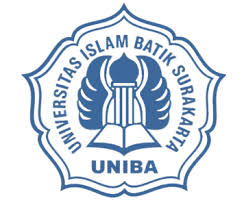 SKRIPSI Diajukan Untuk Memenuhi Sebagian Persyaratan Guna Memperoleh Gelar Sarjana Akuntansi Pada Fakultas Ekonomi Universitas Islam Batik SurakartaOleh:AMALIA RAHMAWATINIM : 2017030069FAKULTAS EKONOMI PROGRAM STUDI AKUNTANSIUNIVERSITAS ISLAM BARIK SURAKARTA2022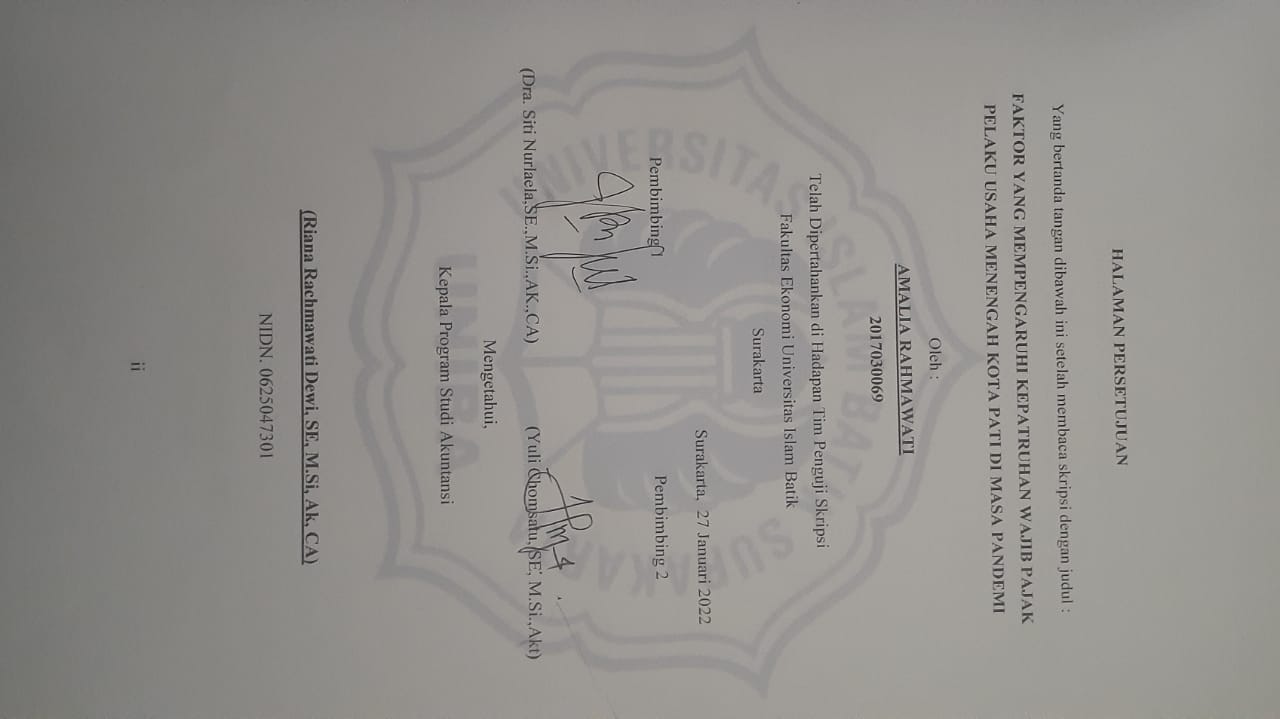 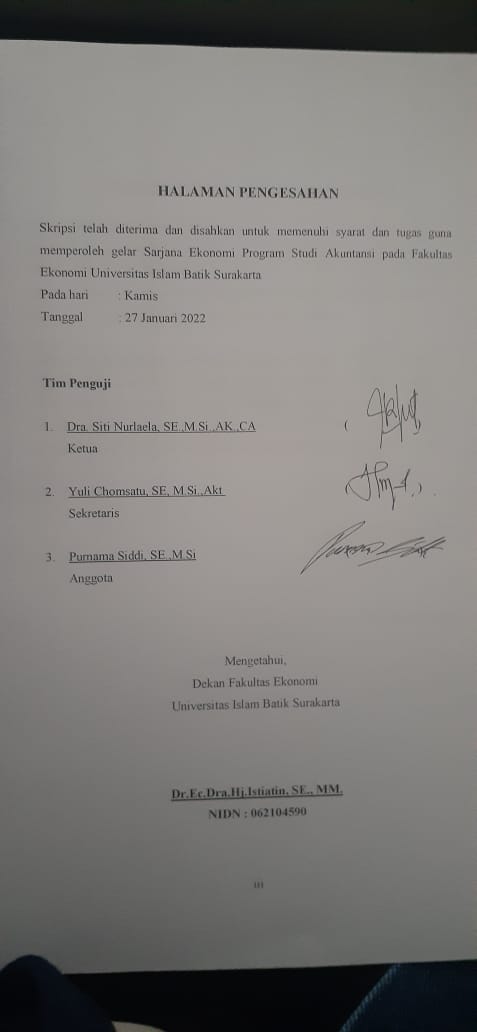 SURAT PERNYATAAN KEASLIAN SKRIPSISaya yang bertandatangan di bawah ini:Nama		: Amalia RahmawatiNIM		: 2017030069Judul Skripsi		: Faktor yang Mempengaruhi Kepatuhan Wajib Pajak Pelaku Usaha Menengah Kota Pati di Masa Pandemi Dengan ini saya menyatakan bahwa skripsi yang diajukan ini adalah hasil karya saya sendiri dan belum pernah diajukan untuk memperoleh gelar kesarjanaan di Perguruan Tinggi lain, dan sepanjang pengetahuan saya skripsi ini tidak terdapat karya atau pendapat yang pernah ditulis atau diterbitkan oleh orang lain kecuali yang dikutip dalam naskah ini secara tertulis dan disebutkan dalam daftar pustaka.Surakarta, 19 November 2021Amalia rahmawatiMOTTO“Sesungguhnya sesudah kesulitan itu ada kemudahan”(QS. Al - Insyrah : 6)“You can do it friends”(Kim Wonpil)“Seberapa sering kita terjatuh, seberapa besar desas-desus menyebar, jangan menyerah. Jika kita berusaha maka impian kita akan terwujud”(Choi Beomgyu)“Allah tau kamu mampu”(Anonim) “Ga boleh nyerah Cuma skripsian ini, kemarin aja bisa ngelawan lebih berat dari skripsian semangat!!”(Amalia Rahmawati) HALAMAN PERSEMBAHANDengan segala puji syukur kepada Allah SWT atas berkah, rahmat dan hidayah-Nya dan atas dukungan dan doa orang-orang tercinta , akhirnya skripsi ini dapat diselesaikan dengan baik. Oleh karena itu, dengan perasaan bahagia saya mengucapkan rasa syukur dan terima kasih saya kepada:Diri saya sendiri, terima kasih telah berjuang selama ini walaupun banyak rintangan yang menghadang tetap berusaha dan tidak menyerah.Keluarga penulis yang selalu mendoakan penulis dengan tulus sepanjang waktu, selalu mendukung penulis, selalu menjadi motivasi penulis agar menuntaskan studi dengan baik serta cinta dan kasih sayang untuk penulis. Semoga Allah selalu memberikan berkah-Nya untuk keluarga penulis. Aamiin.Bapak dan Ibu Dosen Universitas islam batik surakarta yang saya hormati terima kasih atas waktu dan bimbingannya dalam memberikan ilmu kepada saya hingga saya dapat meraih gelar S1.Kepada sahabat yang selalu menemani penulis dari awal hingga akhir perkuliahan, yang selalu ada dalam suka maupun duka dan selalu berada disisi penulis dalam keadaan apapun yaitu Arifa Isti Suwardi, terima kasih telah selalu ada dan terus memberikan dukungan dan motivasi kepada penulis.Kepada sahabat online yang selalu menemani penulis dari awal hingga akhir dan selalu menjadi tempat keluh kesah dan selalu ada dalam suka dan duka yaitu Fellyvia Marshanda dan Fizka Maharani, terima kasih telah selalu ada dan terus memberikan dukungan motivasi kepada penulis.Kepada sahabat kubetu pejuang gelar yaitu Ainun Suci Wardhani, Oktavia Tri Kusuma Murti dan Rika Handayani, terima kasih telah selalu memberikan masukan bagi penulis, selalu ada dan berjuang bersama.Kepada dr. Rakhma Yanti Hellmi, Sp.PD terima kasih telah memberikan motivasi selama 2 tahun ini kepada penulis untuk bangkit dan tetap semangat dan bisa sembuh.Anissah Naim Fatimah, Sri Cahyaningsih, Lustina Rima M, Erika Rahmawati, Annisa ‘Amanatyas Wahyudi Putri, Sinta Purnama Sari, terima kasih telah selalu memberikan bimbingan, masukan dan motivasi bagi penulis sehingga penlulis bisa menyelesaikan skripsi.TXT, Day6, BTS terima kasih telah memberikan pesan dan motivasi melalui lagu-lagu kalian, dan terima kasih telah menemani penulis dalam mengerjakan skripsi dengan lagu-lagu kalianSemua teman-teman yang telah memberikan dukungan dan bantuannya.Almamater Universitas Islam Batik Surakarta.KATA PENGANTARAssalamu’alaikum wr.wb. Puji syukur penulis panjatkan atas kehadirat Allah SWT sehingga penulis dapat menyelesaikan skripsi dengan judul “Faktor Yang Mempengaruhi Kepatuhan Wajib Pajak Pelaku Usaha Menengah Kota Pati di Masa Pandemi sebagai prasyarat menyelesaikan program sarjana (S1) Fakultas Ekonomi Universitas Islam Batik Surakarta. Penulis mendapatkan bimbingan, bantuan, dan arahan dari berbagai pihak selama proses penyusunan skripsi. Oleh sebab itu, pada kesempatan kali ini penulis mengucapkan terima kasih kepada beberapa pihak:Bapak Dr Amir Junaidi, SH. MH selaku Rektor Universitas Islam Batik SurakartaIbu Dr.Ec.Dra.Hj.Istiatin, SE., MM. selaku Dekan Fakultas Ekonomi Universitas Islam Batik SurakartaIbu Riana Rachmawati Dewi, SE., M.Si., AK., CA selaku kepala program studi akuntansi universitas islam taik surakartaIbu Dra. Siti Nurlaela, SE.,M.Si.,AK.,CA selaku pembimbing I yang meluangkan waktu dan dengan kesabaran serta arahannya telah membimbing penulis hingga terselesaikannya skripsi iniIbu Yuli Chomsatu, SE, M.Si.,Akt selaku pembimbing II yang meluangkan waktu dan dengan kesabaran serta arahannya telah membimbing penulis hingga terselesaikannya skripsi iniBapak Purnama Siddi SE., M.Si selaku pembimbing akademik yang telah membimbing penulis dari awal perkuliahan sampai bisa menyelesaikan skripsi.Kepada bapak dan ibu dosen jurusan akuntansi fakultas ekonomi universitas islam batik surakarta yang telah memberikan waktu, tenaga dan ilmu yang berguna hingga penulis dapat menyelesaikan perkuliahan hingga akhir.Kepada orang tua saya serta teman teman mahasiswa akuntansi 2017 dan 2018 serta semua pihak yang telah membantu serta memberikan dorongan selama penyusunan skripsi iniAkhir kata penulis menyadari masih ada kekurangan dalam diri penulis skripsi ini dikarenakan keterbatasan kemampuan yang dimiliki penulis. Semoga skripsi ini bermanfaat bagi penulis dan semua pihak. Aamiin. Wassalamu’alaikum wr.wb.Surakarta, 19 November 2021Amalia RahmawatiABSTRAKPajak merupakan salah satu sumber pendapatan negara yang bersifat memaksa berdasarkan undang-undang. Semakin banyak wajib pajak tidak mempengaruhi semakin tinggi tingkat kepatuhan wajib pajak. Tujuan dari penelitian ini untuk menganalisis faktor-faktor yang mempengaruhi kepatuhan wajib pajak pelaku Usaha Menengah di masa pandemi. Populasi seluruh usaha menengah pengolahan yang terdapat di Kota Pati. Sampel dalam penelitian ini sama dengan populasi. Teknis analisis data yang digunakan dalam penelitian ini adalah analisis linier berganda dengan bantuan program SPSS. Hasil penelitian ini menunjukkan variabel kesadaran pajak, sanksi pajak, tingkat pendidikan, pemahaman peraturan perpajakan berpengaruh terhadap kepatuhan wajib pajak. Sedangkan sosialisasi pajak tidak berpengaruh terhadap kepatuhan wajib pajak.Kata Kunci: Faktor-Faktor, Kepatuhan, Wajib PajakABSTRACTTax is one of the sources of state revenue that is coercive under the law. The more taxpayers do not affect the higher the level of taxpayer compliance. The purpose of this study is to analyze the factors that influence taxpayer compliance of Medium Enterprises during the pandemic. The population of all processing medium enterprises in Pati City. The sample in this study is the same as the population. Technical analysis of the data used in this study is multiple linear analysis with the help of SPSS  program. The results of this study indicate that the variables of tax awareness, tax sanctions, education level, understanding of tax regulations affect taxpayer compliance. Meanwhile, tax socialization has no effect on taxpayer compliance.Keywords: Factors, Compliance, TaxpayersDAFTAR ISIDAFTAR TABELTabel 2 1	14Tabel 4 1	42Tabel 4 2	43Tabel 4 3	44Tabel 4 4	45Tabel 4 5	46Tabel 4 6	48Tabel 4 7	50Tabel 4 8	51Tabel 4 9	54DAFTAR GAMBARGambar 1 1. Realisasi Penerimaan Pajak	1Gambar 1 2. Rasio Kepatuhan Wajib Pajak	4Gambar 2 1. Kerangka Pemikiran..........................................................................26Gambar 3 1. Kurva Uji F........................................................................................39Gambar 3 2. Kurva Uji T	40Gambar 4 1. Hasil Uji Heteroskedastisitas............................................................47Gambar 4 2. Kurva  Hasil Uji F	50Gambar 4 3. Kurva Hasil Uji T (X1)	51Gambar 4 4. Kurva Hasil Uji T (X2)	52Gambar 4 5. Kurva Hasil Uji T (X3)	52Gambar 4 6. Kurva Hasil Uji T (X4)	53Gambar 4 7. Kurva Hasil Uji T (X5)	53DAFTAR LAMPIRANLampiran  1	67Lampiran  2	70Lampiran  3	78Lampiran  4	84Lampiran  5	86